Попълва се от Патентното ведомство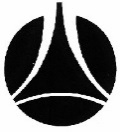 ПАТЕНТНО ВЕДОМСТВОНА РЕПУБЛИКА БЪЛГАРИЯПопълва се от Патентното ведомствоБул. "Д-р Г.М. Димитров" № 52, вх. БСофия 1040Тел. 9701 321, Факс 87 35 258БНБ-ЦУ в лева IBAN BG90 BNBG 9661 3100 1709 01BIC BNBGBGSD Бул. "Д-р Г.М. Димитров" № 52, вх. БСофия 1040Тел. 9701 321, Факс 87 35 258БНБ-ЦУ в лева IBAN BG90 BNBG 9661 3100 1709 01BIC BNBGBGSD ИСКАНЕ ЗА ВПИСВАНЕ НА ПРЕХВЪРЛЯНЕ НА ИЗКЛЮЧИТЕЛНОТО ПРАВО ВЪРХУ   ПАТЕНТ за изобретение   РЕГИСТРАЦИЯ НА ПОЛЕЗЕН МОДЕЛ  Сертификат за допълнителна закрила  ЕВРОПЕЙСКИ ПАТЕНТ за изобретение ИСКАНЕ ЗА ВПИСВАНЕ НА ПРЕХВЪРЛЯНЕ НА ИЗКЛЮЧИТЕЛНОТО ПРАВО ВЪРХУ   ПАТЕНТ за изобретение   РЕГИСТРАЦИЯ НА ПОЛЕЗЕН МОДЕЛ  Сертификат за допълнителна закрила  ЕВРОПЕЙСКИ ПАТЕНТ за изобретение ИСКАНЕ ЗА ВПИСВАНЕ НА ПРЕХВЪРЛЯНЕ НА ИЗКЛЮЧИТЕЛНОТО ПРАВО ВЪРХУ   ПАТЕНТ за изобретение   РЕГИСТРАЦИЯ НА ПОЛЕЗЕН МОДЕЛ  Сертификат за допълнителна закрила  ЕВРОПЕЙСКИ ПАТЕНТ за изобретение 1. ДАННИ  ЗА патента/регистрацията/сертификата1. ДАННИ  ЗА патента/регистрацията/сертификата1. ДАННИ  ЗА патента/регистрацията/сертификатаА. Заявителски номер:Б. Номер на патента/регистрацията/                                           сертификата:Б. Номер на патента/регистрацията/                                           сертификата:В. Наименование:      В. Наименование:      В. Наименование:      2. ДАННИ  ЗА  ПРИТЕЖАТЕЛЯ:2. ДАННИ  ЗА  ПРИТЕЖАТЕЛЯ:2. ДАННИ  ЗА  ПРИТЕЖАТЕЛЯ:А. Трите имена на физическото лице или наименованието, вида на юридическото лице и адрес:      ЕИК/ БУЛСТАТ:      А. Трите имена на физическото лице или наименованието, вида на юридическото лице и адрес:      ЕИК/ БУЛСТАТ:      А. Трите имена на физическото лице или наименованието, вида на юридическото лице и адрес:      ЕИК/ БУЛСТАТ:      Б. Трите имена на представляващия юридическото лице:      Б. Трите имена на представляващия юридическото лице:      Б. Трите имена на представляващия юридическото лице:      3. ДАННИ  ЗА  НОВИЯ  ПРИТЕЖАТЕЛ:А. Трите имена на физическото лице или наименованието, вида на юридическото лице:      ЕИК/ БУЛСТАТ:      3. ДАННИ  ЗА  НОВИЯ  ПРИТЕЖАТЕЛ:А. Трите имена на физическото лице или наименованието, вида на юридическото лице:      ЕИК/ БУЛСТАТ:      3. ДАННИ  ЗА  НОВИЯ  ПРИТЕЖАТЕЛ:А. Трите имена на физическото лице или наименованието, вида на юридическото лице:      ЕИК/ БУЛСТАТ:      Б. Трите имена на представляващия юридическото лице:      Б. Трите имена на представляващия юридическото лице:      Б. Трите имена на представляващия юридическото лице:      В. Адрес на новия притежател:      Телефон:                                          е-поща:        Г. Адрес за кореспонденция:      Телефон:                                                    е – поща:      В. Адрес на новия притежател:      Телефон:                                          е-поща:        Г. Адрес за кореспонденция:      Телефон:                                                    е – поща:      В. Адрес на новия притежател:      Телефон:                                          е-поща:        Г. Адрес за кореспонденция:      Телефон:                                                    е – поща:      4. ДАННИ ЗА ПЪЛНОМОЩНИК: Представител по индустриална собственост                                             рег. №        Съдружие на представители по индустриална собственост                   рег. №        Дружество на представители по индустриална собственост                 рег. №        Адвокат   Съдружие на адвокати      Дружество на адвокати    Лице, предоставящо услуги еднократно или временно в РБ4. ДАННИ ЗА ПЪЛНОМОЩНИК: Представител по индустриална собственост                                             рег. №        Съдружие на представители по индустриална собственост                   рег. №        Дружество на представители по индустриална собственост                 рег. №        Адвокат   Съдружие на адвокати      Дружество на адвокати    Лице, предоставящо услуги еднократно или временно в РБ4. ДАННИ ЗА ПЪЛНОМОЩНИК: Представител по индустриална собственост                                             рег. №        Съдружие на представители по индустриална собственост                   рег. №        Дружество на представители по индустриална собственост                 рег. №        Адвокат   Съдружие на адвокати      Дружество на адвокати    Лице, предоставящо услуги еднократно или временно в РБИме, презиме, фамилия на лицето или наименование на съдружието/дружествотоЕИК/БУЛСТАТ (само за  съдружие/дружество): Име, презиме, фамилия и длъжност на законния представител на съдружието/дружеството (само за  съдружие/дружество):Адрес (град, улица, номер, пощ. код):Име, презиме, фамилия на лицето или наименование на съдружието/дружествотоЕИК/БУЛСТАТ (само за  съдружие/дружество): Име, презиме, фамилия и длъжност на законния представител на съдружието/дружеството (само за  съдружие/дружество):Адрес (град, улица, номер, пощ. код):Държава:      (по постоянен адрес/седалище)Код на страната:Телефон:      е - поща:      5. ДАННИ  ВЪВ ВРЪЗКА С ИСКАНОТО ВПИСВАНЕ: Прехвърлянето на правото е извършено чрез: - договор за прехвърляне; - правоприемство; - други6. ПРИЛОЖЕНИЯ: - 	пълномощно;  - 	договор / извлечение от договора; - 	превод / превод-извлечение на договора; - 	документ, удостоверяващ правоприемство; -        документ за съгласие на останалите съпритежатели на патента/регистрирацията/сертификата за допълнителна закрила - 	документ за платени такси, съгласно Тарифата за таксите, които сесъбират от Патентното ведомство.           Подпис:                      (име, длъжност)Подписва се от  лицето, подало искането или от представителя по индустриална собственост, като под подписа се посочват трите имена  и длъжността,  когато искането е подадено от юридическо лице. Когато искането е подадено от едноличен търговец или юридическо лице то се подписва от лицето, което го представлява по закон.Лицето, подало искането, носи отговорност за достоверността на всички приложени документи и преводи.5. ДАННИ  ВЪВ ВРЪЗКА С ИСКАНОТО ВПИСВАНЕ: Прехвърлянето на правото е извършено чрез: - договор за прехвърляне; - правоприемство; - други6. ПРИЛОЖЕНИЯ: - 	пълномощно;  - 	договор / извлечение от договора; - 	превод / превод-извлечение на договора; - 	документ, удостоверяващ правоприемство; -        документ за съгласие на останалите съпритежатели на патента/регистрирацията/сертификата за допълнителна закрила - 	документ за платени такси, съгласно Тарифата за таксите, които сесъбират от Патентното ведомство.           Подпис:                      (име, длъжност)Подписва се от  лицето, подало искането или от представителя по индустриална собственост, като под подписа се посочват трите имена  и длъжността,  когато искането е подадено от юридическо лице. Когато искането е подадено от едноличен търговец или юридическо лице то се подписва от лицето, което го представлява по закон.Лицето, подало искането, носи отговорност за достоверността на всички приложени документи и преводи.5. ДАННИ  ВЪВ ВРЪЗКА С ИСКАНОТО ВПИСВАНЕ: Прехвърлянето на правото е извършено чрез: - договор за прехвърляне; - правоприемство; - други6. ПРИЛОЖЕНИЯ: - 	пълномощно;  - 	договор / извлечение от договора; - 	превод / превод-извлечение на договора; - 	документ, удостоверяващ правоприемство; -        документ за съгласие на останалите съпритежатели на патента/регистрирацията/сертификата за допълнителна закрила - 	документ за платени такси, съгласно Тарифата за таксите, които сесъбират от Патентното ведомство.           Подпис:                      (име, длъжност)Подписва се от  лицето, подало искането или от представителя по индустриална собственост, като под подписа се посочват трите имена  и длъжността,  когато искането е подадено от юридическо лице. Когато искането е подадено от едноличен търговец или юридическо лице то се подписва от лицето, което го представлява по закон.Лицето, подало искането, носи отговорност за достоверността на всички приложени документи и преводи.